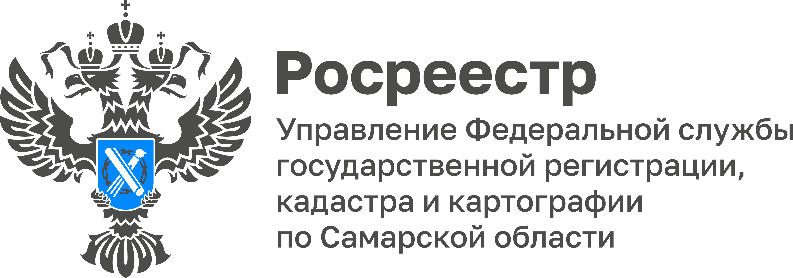 17.08.2022Самарский Росреестр на форуме «Современные тенденции в строительстве»Самарский Росреестр принял участие в форуме «Современные тенденции в строительстве», посвящённом празднованию Дня строителя 14 августа. На мероприятии, после приветственного слова министра строительства Самарской области Николая Плаксина, начальник отдела регистрации в электронном виде Управления Росреестра по Самарской области Дмитрий Кожевников напомнил застройщикам о поставленной Правительством Российской Федерации задачи обеспечить во взаимодействии с Росреестром переход на электронный формат оказания услуг, которые граждане смогут получать значительно быстрее и удобнее. «В Самарской области между Управлением Росреестра, Министерством строительства и застройщиками налажено тесное и продуктивное взаимодействие. Интересующие вопросы не остаются без ответа. Сотрудники Управления находятся на постоянной связи с представителями строительных организаций и по мере возможности помогают в решении правовых и технических вопросов, связанных с подачей документов в электронном виде. Результат налицо, в первом полугодии 2022 года уверенный рост количества электронных заявлений на 36 % по сравнению аналогичным периодом прошлого года», - отметил Дмитрий Кожевников. В конце своего выступления он поздравил всех специалистов строительной отрасли с наступающим профессиональным праздником, пожелав здоровья, процветания, воплощения новых и самых смелых планов.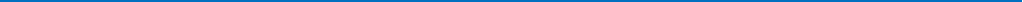 Материал подготовлен пресс-службойУправления Росреестра по Самарской областиКонтакты для СМИ:  Никитина Ольга Александровна, помощник руководителя Управления Росреестра по Самарской областиТелефон: (846) 33-22-555, Мобильный: 8 (927) 690-73-51 Эл. почта: pr.samara@mail.ruСоциальные сети:https://t.me/rosreestr_63 https://vk.com/rosreestr63